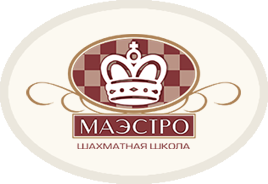 РЕГЛАМЕНТТурнира перворазрядников 24-27 июля 2019 годаМесто проведения: Нур-Султан, ул.Сыганак, 14/1, ЖК “Европа Палас Главный судья: Скурыгин Антон, международный арбитр, международный организаторОфициальный сайт турнира: www.maestrochess.kzТурнир перворазрядников: швейцарская система  8 туров с обсчетом международного рейтинга, к участию допускаются шахматисты 1-го разряда и выше по согласованию с организационным комитетом турнираТурнирный взнос:	 5000 тенге	Контроль времени: 60 минут до конца партии каждому участникуРасписание туров: 24, 25, 26 и 26 июля в 16.00Критерии для определения мест и распределения призов:а) по наибольшему числу очков, набранных во всех партияхб) личная встреча (результаты микроматча)в) усеченный коэффициент Бухгольца (без худшего результата)г) средний рейтинг соперников (без худшего результата)д) количество победОбщая информация:Расписание туров может быть скорректировано организационным комитетом турнира.Прием заявок заканчивается за 15 минут до начала тура. Участники, занявшие места с 1 по 3, награждаются дипломами и медалями. Участники, выполнившие норматив, награждаются сертификатами. Контакты организаторов:Скурыгин Антон Григорьевич, международный организатор, телефон: +7 7773382387, e-mail: chess_school@mail.ru или Скурыгина Евгения Игоревна, директор турнира, телефон +7 7056653132 (WhatsApp)ДОБРО ПОЖАЛОВАТЬ В “МАЭСТРО”!